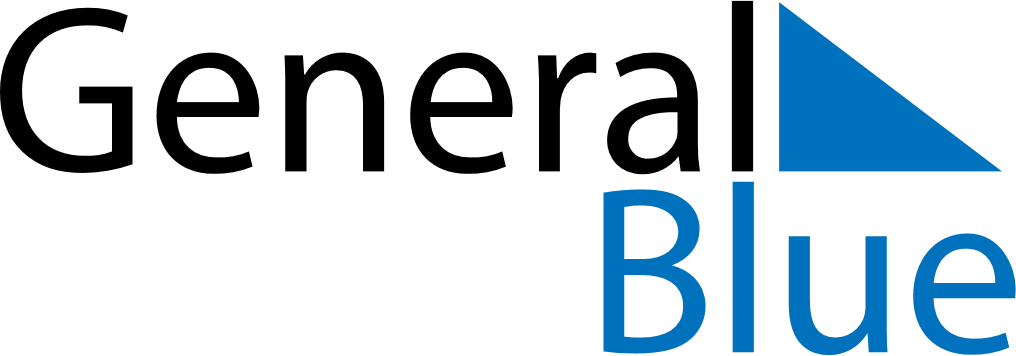 Q2 of 2019Aland IslandsQ2 of 2019Aland IslandsQ2 of 2019Aland IslandsQ2 of 2019Aland IslandsQ2 of 2019Aland IslandsQ2 of 2019Aland IslandsQ2 of 2019Aland IslandsApril 2019April 2019April 2019April 2019April 2019April 2019April 2019April 2019April 2019MondayTuesdayTuesdayWednesdayThursdayFridaySaturdaySunday12234567899101112131415161617181920212223232425262728293030May 2019May 2019May 2019May 2019May 2019May 2019May 2019May 2019May 2019MondayTuesdayTuesdayWednesdayThursdayFridaySaturdaySunday123456778910111213141415161718192021212223242526272828293031June 2019June 2019June 2019June 2019June 2019June 2019June 2019June 2019June 2019MondayTuesdayTuesdayWednesdayThursdayFridaySaturdaySunday1234456789101111121314151617181819202122232425252627282930Apr 19: Good FridayApr 21: Easter SundayApr 22: Easter MondayMay 1: Labour DayMay 30: Ascension DayJun 9: Autonomy Day
Jun 9: PentecostJun 15: Midsummer DayJun 21: Midsummer Eve